Ekspedicija i projekt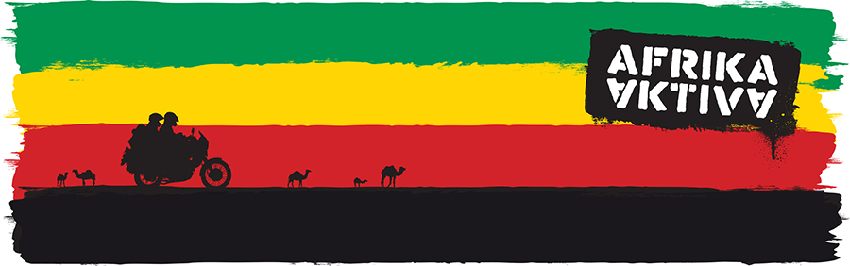 „Afrika aktiva“(istočna Afrika – osam mjeseci motociklom, 2013.)→  Egipat – kolijevka civilizacijeturizam od 19. st. (više od 50 milijuna godišnje) – jedna od najrazvijenijih afričkih zemaljaBeduini (drevni pustinjski nomadi – izgradnja bunara, vrtovi)Istraživanje: Negativan utjecaj masovnog turizma na pozitivne tradicionalne vrijednosti→  Sudan – najveća etnička raznolikost (20 – ak plemena, 100 – tinjak jezika)strašne posljedice višedesetljetnog građanskog rata; represivna vladatako bogata zemlja, a tako siromašna (rijeka Nil – plodna zemlja; rude, nafta → ljudi umiru od gladi i siromaštva)Istraživanje: Kako djeca koja zbog dugogodišnjeg rata žive na ulicivide svoju perspektivu u budućnosti?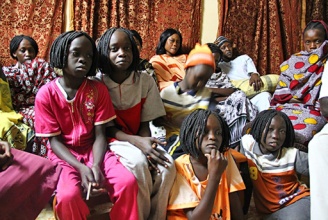 →  Etiopija (problem – prenapučenost; šestero, sedmero djece u porodici)jugozapad – dolina rijeke Omo → plemena – slamnate kućice; mladići – polugoli, ukrašeni perjem, krda stoke; žene – golih grudi, odjevene u kožu kojom imitiraju gazele, okićene su školjkama i ogrlicama od tisuća perlica, kosa – crvena i sjajna (utrljana kozja mast i crvena glina), na leđima i glavama nose glinene posude od po više desetaka litara vode, sirak melju gurajući veliki kamen, nježne pjesmedrevni običaj ritualnog ubijanja novorođenčadi i djece (mingi – proklet, nečist)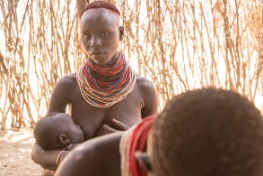 Istraživanje: Kako prevelik rast stanovništva utječe na Etiopiju i njezine resurse,te koje su tradicionalne oblike kontrole populacijeuspostavila plemena u dolini rijeke Omo(brutalni običaj žrtvovanja djece rođene s nasumičnim obilježjem, tj, prokletstvom)?→  Kenija (Masai – vjenčanje; 16 – godišnja djevojka napušta svoj dom i odlazi u selo mladića za kojeg će se udati, a kojeg nikada nije vidjela)→  Tanzanija (Hadzabe – posljednji Bušmani istočne Afrike, lovačko – sakupljačko pleme; žive tradicionalnim životom, gotovo nepromijenjenim u posljednjih 50 000 godina)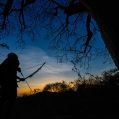 Istraživanje: Kakve napore za zaštitu okoliša (spektakularne divljine) ulažu lokalne udruge i u kakvoj su korelaciji s globalnim razvojem?→  Uganda (dugogodišnji gerilski rat na sjeveru, djeca – vojnici i seksualno roblje)Istraživanje: Koje su posljedice rata i kakvi se napori ulažu kako bi se bivša djeca – vojnici uspješno rehabilitirala i reintegrirala u društvo?→  Malavi – siromašna zemlja; AIDSIstraživanje: Zašto je HIV/AIDS toliko rasprostranjen u Africi? S kakvim su izazovima suočene obitelji? Kako se protiv ove bolesti bori „šačica“ vizionarskih doktora i prosvjetnih radnika?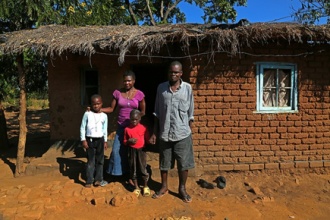 →  Mozambik – malarijaIstraživanje: Rasprostranjenost i posljedice najsmrtonosnije afričke bolesti – malarije (Kako utječe na razvoj neke zemlje i kako je moguće smanjiti njezinu razornu moć?)→  Južnoafrička Republika – Cape Town